       Б О Й О Р О ҡ				             	Р А С П О Р Я Ж Е Н И ЕОт «14» июня 2022 г.					           № 40О проведении закупки для муниципальных нужд     В соответствии с Федеральным законом от 5 апреля 2013 года № 44-ФЗ «О контрактной системе в сфере закупок товаров, работ, услуг для обеспечения государственных и муниципальных нужд», в целях повышения эффективности, результативности осуществления закупок товаров, работ, услуг, обеспечения гласности и прозрачности осуществления закупок, предотвращения коррупции и других злоупотреблений в сфере закупок:     1. Руководствуясь ч.3, ч.2, ч.6, ч.4 ст.3 Федерального закона № 44-ФЗ контрактному управляющему муниципального заказчика администрации сельского поселения Скворчихинский сельсовет муниципального района Ишимбайский район Республики Башкортостан осуществить действия, направленные на проведение закупки товара (работы, услуги), в соответствии с определенным предметом закупки согласно утвержденного плана-графика размещения заказов на поставку товаров, выполнения работ, оказания услуг для обеспечения муниципальных нужд.     2. Предметом закупки для муниципальных нужд является Текущий ремонт уличного освещения.3. Период организации проведения закупки для муниципальных нужд с14.06.2022 года.     3. Контроль за выполнением настоящего распоряжения оставляю за собой.Глава сельского поселения					С.А. Герасименко       Б О Й О Р О ҡ				             	Р А С П О Р Я Ж Е Н И ЕОт « 01 » апреля  2022 г.					                             № 21/3О проведении закупки для муниципальных нужд     В соответствии с Федеральным законом от 5 апреля 2013 года № 44-ФЗ «О контрактной системе в сфере закупок товаров, работ, услуг для обеспечения государственных и муниципальных нужд», в целях повышения эффективности, результативности осуществления закупок товаров, работ, услуг, обеспечения гласности и прозрачности осуществления закупок, предотвращения коррупции и других злоупотреблений в сфере закупок:     1. Руководствуясь ч.3, ч.2, ч.6, ч.4 ст.3 Федерального закона № 44-ФЗ контрактному управляющему муниципального заказчика администрации сельского поселения Скворчихинский сельсовет муниципального района Ишимбайский район Республики Башкортостан осуществить действия, направленные на проведение закупки товара (работы, услуги), в соответствии с определенным предметом закупки согласно утвержденного плана-графика размещения заказов на поставку товаров, выполнения работ, оказания услуг для обеспечения муниципальных нужд.     2. Предметом закупки для муниципальных нужд является Бензин неэтилированный марки АИ-92-К5, топливо дизельное, ЕВРО, класс 2, К5 .3. Период организации проведения закупки для муниципальных нужд с01.04.2022 года по 29 апреля 2022 года .     4. Контроль за выполнением настоящего распоряжения оставляю за собой.Глава сельского поселения					С.А. Герасименко       Б О Й О Р О ҡ				             	Р А С П О Р Я Ж Е Н И ЕОт « 01 » апреля  2022 г.					                                № 21/4О проведении закупки для муниципальных нужд     В соответствии с Федеральным законом от 5 апреля 2013 года № 44-ФЗ «О контрактной системе в сфере закупок товаров, работ, услуг для обеспечения государственных и муниципальных нужд», в целях повышения эффективности, результативности осуществления закупок товаров, работ, услуг, обеспечения гласности и прозрачности осуществления закупок, предотвращения коррупции и других злоупотреблений в сфере закупок:     1. Руководствуясь ч.3, ч.2, ч.6, ч.4 ст.3 Федерального закона № 44-ФЗ контрактному управляющему муниципального заказчика администрации сельского поселения Скворчихинский сельсовет муниципального района Ишимбайский район Республики Башкортостан осуществить действия, направленные на проведение закупки товара (работы, услуги), в соответствии с определенным предметом закупки согласно утвержденного плана-графика размещения заказов на поставку товаров, выполнения работ, оказания услуг для обеспечения муниципальных нужд.     2. Предметом закупки для муниципальных нужд является Услуги по размещению информационных материалов.3. Период организации проведения закупки для муниципальных нужд с01.04.2022 года по 29 апреля 2022 года.     4. Контроль за выполнением настоящего распоряжения оставляю за собой.Глава сельского поселения					С.А. Герасименко       Б О Й О Р О ҡ				             	Р А С П О Р Я Ж Е Н И ЕОт « 25 » мая  2022 г.					                                              № 30 проведении закупки для муниципальных нужд     В соответствии с Федеральным законом от 5 апреля 2013 года № 44-ФЗ «О контрактной системе в сфере закупок товаров, работ, услуг для обеспечения государственных и муниципальных нужд», в целях повышения эффективности, результативности осуществления закупок товаров, работ, услуг, обеспечения гласности и прозрачности осуществления закупок, предотвращения коррупции и других злоупотреблений в сфере закупок:     1. Руководствуясь ч.3, ч.2, ч.6, ч.4 ст.3 Федерального закона № 44-ФЗ контрактному управляющему муниципального заказчика администрации сельского поселения Скворчихинский сельсовет муниципального района Ишимбайский район Республики Башкортостан осуществить действия, направленные на проведение закупки товара (работы, услуги), в соответствии с определенным предметом закупки согласно утвержденного плана-графика размещения заказов на поставку товаров, выполнения работ, оказания услуг для обеспечения муниципальных нужд.     2. Предметом закупки для муниципальных нужд является Услуги по закупке хозяйственные товары .3. Период организации проведения закупки для муниципальных нужд с25 мая 2022 года.     4. Контроль за выполнением настоящего распоряжения оставляю за собой.Глава сельского поселения					С.А. Герасименко       Б О Й О Р О ҡ				             	Р А С П О Р Я Ж Е Н И ЕОт « 13 » мая  2022 г.					                                               № 29О проведении закупки для муниципальных нужд     В соответствии с Федеральным законом от 5 апреля 2013 года № 44-ФЗ «О контрактной системе в сфере закупок товаров, работ, услуг для обеспечения государственных и муниципальных нужд», в целях повышения эффективности, результативности осуществления закупок товаров, работ, услуг, обеспечения гласности и прозрачности осуществления закупок, предотвращения коррупции и других злоупотреблений в сфере закупок:     1. Руководствуясь ч.3, ч.2, ч.6, ч.4 ст.3 Федерального закона № 44-ФЗ контрактному управляющему муниципального заказчика администрации сельского поселения Скворчихинский сельсовет муниципального района Ишимбайский район Республики Башкортостан осуществить действия, направленные на проведение закупки товара (работы, услуги), в соответствии с определенным предметом закупки согласно утвержденного плана-графика размещения заказов на поставку товаров, выполнения работ, оказания услуг для обеспечения муниципальных нужд.     2. Предметом закупки для муниципальных нужд является Услуги по закупке автозапчасти .3. Период организации проведения закупки для муниципальных нужд с25 мая 2022 года.     4. Контроль за выполнением настоящего распоряжения оставляю за собой.Глава сельского поселения					С.А. ГерасименкоБашҡортостан Республикаһы Ишембай районы муниципаль районы Скворчиха ауыл советы  ауыл биләмәһе хакимиәте   Мәктәп урамы, 8, Скворчиха  ауылы, Ишембай районы, Башкортостан РеспубликаһыТел. Факс: 8(34794) 2-88-74, e-mail: mail@skvorhiha.ru	ОГРН 1020201773327,		 ИНН 0226001302 КПП 026101001	Р/с 40204810700000001210 отделение – НБ Республика Башкортостан г.Уфа, БИК 048073001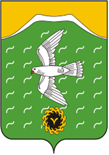 Администрация  сельского поселения Скворчихинский сельсовет    муниципального района  Ишимбайский район   Республики БашкортостанШкольная ул., д.8, с.Скворчиха, Ишимбайский район, Республика Башкортостан, 453226Тел. Факс: 8(34794) 2-88-74, e-mail: mail@skvorhiha.ruОГРН 1020201773327, ИНН 0226001302 КПП 026101001,                                     Р/с 40204810700000001210 отделение – НБ Республика Башкортостан г.Уфа, БИК 048073001Башҡортостан Республикаһы Ишембай районы муниципаль районы Скворчиха ауыл советы  ауыл биләмәһе хакимиәте   Мәктәп урамы, 8, Скворчиха  ауылы, Ишембай районы, Башкортостан РеспубликаһыТел. Факс: 8(34794) 2-88-74, e-mail: mail@skvorhiha.ru	ОГРН 1020201773327,		 ИНН 0226001302 КПП 026101001	Р/с 40204810700000001210 отделение – НБ Республика Башкортостан г.Уфа, БИК 048073001Администрация  сельского поселения Скворчихинский сельсовет    муниципального района  Ишимбайский район   Республики БашкортостанШкольная ул., д.8, с.Скворчиха, Ишимбайский район, Республика Башкортостан, 453226Тел. Факс: 8(34794) 2-88-74, e-mail: mail@skvorhiha.ruОГРН 1020201773327, ИНН 0226001302 КПП 026101001,                                     Р/с 40204810700000001210 отделение – НБ Республика Башкортостан г.Уфа, БИК 048073001Башҡортостан Республикаһы Ишембай районы муниципаль районы Скворчиха ауыл советы  ауыл биләмәһе хакимиәте   Мәктәп урамы, 8, Скворчиха  ауылы, Ишембай районы, Башкортостан РеспубликаһыТел. Факс: 8(34794) 2-88-74, e-mail: mail@skvorhiha.ru	ОГРН 1020201773327,		 ИНН 0226001302 КПП 026101001	Р/с 40204810700000001210 отделение – НБ Республика Башкортостан г.Уфа, БИК 048073001Администрация  сельского поселения Скворчихинский сельсовет    муниципального района  Ишимбайский район   Республики БашкортостанШкольная ул., д.8, с.Скворчиха, Ишимбайский район, Республика Башкортостан, 453226Тел. Факс: 8(34794) 2-88-74, e-mail: mail@skvorhiha.ruОГРН 1020201773327, ИНН 0226001302 КПП 026101001,                                     Р/с 40204810700000001210 отделение – НБ Республика Башкортостан г.Уфа, БИК 048073001Башҡортостан Республикаһы Ишембай районы муниципаль районы Скворчиха ауыл советы  ауыл биләмәһе хакимиәте   Мәктәп урамы, 8, Скворчиха  ауылы, Ишембай районы, Башкортостан РеспубликаһыТел. Факс: 8(34794) 2-88-74, e-mail: mail@skvorhiha.ru	ОГРН 1020201773327,		 ИНН 0226001302 КПП 026101001	Р/с 40204810700000001210 отделение – НБ Республика Башкортостан г.Уфа, БИК 048073001Администрация  сельского поселения Скворчихинский сельсовет    муниципального района  Ишимбайский район   Республики БашкортостанШкольная ул., д.8, с.Скворчиха, Ишимбайский район, Республика Башкортостан, 453226Тел. Факс: 8(34794) 2-88-74, e-mail: mail@skvorhiha.ruОГРН 1020201773327, ИНН 0226001302 КПП 026101001,                                     Р/с 40204810700000001210 отделение – НБ Республика Башкортостан г.Уфа, БИК 048073001Башҡортостан Республикаһы Ишембай районы муниципаль районы Скворчиха ауыл советы  ауыл биләмәһе хакимиәте   Мәктәп урамы, 8, Скворчиха  ауылы, Ишембай районы, Башкортостан РеспубликаһыТел. Факс: 8(34794) 2-88-74, e-mail: mail@skvorhiha.ru	ОГРН 1020201773327,		 ИНН 0226001302 КПП 026101001	Р/с 40204810700000001210 отделение – НБ Республика Башкортостан г.Уфа, БИК 048073001Администрация  сельского поселения Скворчихинский сельсовет    муниципального района  Ишимбайский район   Республики БашкортостанШкольная ул., д.8, с.Скворчиха, Ишимбайский район, Республика Башкортостан, 453226Тел. Факс: 8(34794) 2-88-74, e-mail: mail@skvorhiha.ruОГРН 1020201773327, ИНН 0226001302 КПП 026101001,                                     Р/с 40204810700000001210 отделение – НБ Республика Башкортостан г.Уфа, БИК 048073001